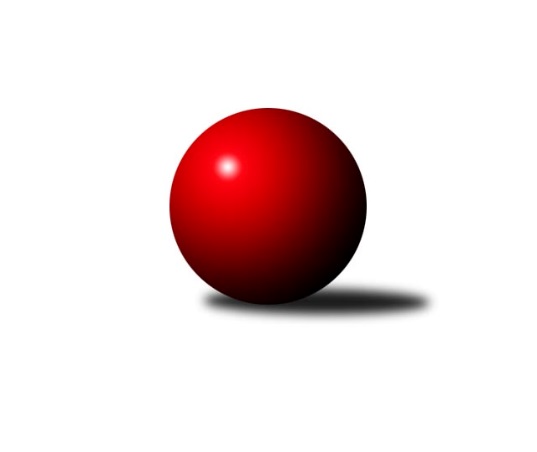 Č.2Ročník 2022/2023	27.4.2024 3. KLM B 2022/2023Statistika 2. kolaTabulka družstev:		družstvo	záp	výh	rem	proh	skore	sety	průměr	body	plné	dorážka	chyby	1.	KK Konstruktiva Praha	2	2	0	0	14.0 : 2.0 	(33.0 : 15.0)	3318	4	2220	1099	35.5	2.	KK Slavoj Praha B	2	2	0	0	11.0 : 5.0 	(28.0 : 20.0)	3399	4	2261	1139	30	3.	TJ Dynamo Liberec	2	1	1	0	10.0 : 6.0 	(27.0 : 21.0)	3246	3	2231	1016	34.5	4.	SK Žižkov Praha	2	1	0	1	9.0 : 7.0 	(27.5 : 20.5)	3348	2	2256	1092	26	5.	KK Kolín	2	1	0	1	9.0 : 7.0 	(27.5 : 20.5)	3264	2	2212	1052	32.5	6.	TJ Kuželky Česká Lípa	2	1	0	1	8.0 : 8.0 	(22.5 : 25.5)	3220	2	2191	1029	48	7.	SKK Hořice B	2	1	0	1	8.0 : 8.0 	(22.0 : 26.0)	3276	2	2198	1078	38	8.	KK Vysoké Mýto	2	1	0	1	8.0 : 8.0 	(22.0 : 26.0)	3251	2	2193	1058	32	9.	SKK Vrchlabí SPVR	2	1	0	1	7.0 : 9.0 	(25.0 : 23.0)	3200	2	2211	989	49	10.	TJ Tesla Pardubice	2	0	1	1	5.0 : 11.0 	(16.5 : 31.5)	3164	1	2177	987	38	11.	KK Jiří Poděbrady	2	0	0	2	4.0 : 12.0 	(18.0 : 30.0)	3233	0	2172	1061	29.5	12.	TJ Sokol Benešov	2	0	0	2	3.0 : 13.0 	(19.0 : 29.0)	3258	0	2185	1074	30Tabulka doma:		družstvo	záp	výh	rem	proh	skore	sety	průměr	body	maximum	minimum	1.	KK Konstruktiva Praha	1	1	0	0	7.0 : 1.0 	(17.5 : 6.5)	3310	2	3310	3310	2.	SK Žižkov Praha	1	1	0	0	6.0 : 2.0 	(15.5 : 8.5)	3358	2	3358	3358	3.	KK Vysoké Mýto	1	1	0	0	6.0 : 2.0 	(13.5 : 10.5)	3332	2	3332	3332	4.	TJ Dynamo Liberec	1	1	0	0	6.0 : 2.0 	(13.0 : 11.0)	3249	2	3249	3249	5.	KK Slavoj Praha B	1	1	0	0	5.0 : 3.0 	(12.0 : 12.0)	3358	2	3358	3358	6.	TJ Tesla Pardubice	1	0	1	0	4.0 : 4.0 	(10.0 : 14.0)	3262	1	3262	3262	7.	KK Kolín	1	0	0	1	3.0 : 5.0 	(10.5 : 13.5)	3211	0	3211	3211	8.	SKK Vrchlabí SPVR	1	0	0	1	2.0 : 6.0 	(11.5 : 12.5)	3155	0	3155	3155	9.	TJ Kuželky Česká Lípa	1	0	0	1	2.0 : 6.0 	(10.0 : 14.0)	3263	0	3263	3263	10.	SKK Hořice B	1	0	0	1	2.0 : 6.0 	(8.0 : 16.0)	3255	0	3255	3255	11.	KK Jiří Poděbrady	1	0	0	1	2.0 : 6.0 	(7.0 : 17.0)	3225	0	3225	3225	12.	TJ Sokol Benešov	1	0	0	1	1.0 : 7.0 	(8.5 : 15.5)	3221	0	3221	3221Tabulka venku:		družstvo	záp	výh	rem	proh	skore	sety	průměr	body	maximum	minimum	1.	KK Konstruktiva Praha	1	1	0	0	7.0 : 1.0 	(15.5 : 8.5)	3326	2	3326	3326	2.	KK Kolín	1	1	0	0	6.0 : 2.0 	(17.0 : 7.0)	3316	2	3316	3316	3.	KK Slavoj Praha B	1	1	0	0	6.0 : 2.0 	(16.0 : 8.0)	3440	2	3440	3440	4.	SKK Hořice B	1	1	0	0	6.0 : 2.0 	(14.0 : 10.0)	3296	2	3296	3296	5.	TJ Kuželky Česká Lípa	1	1	0	0	6.0 : 2.0 	(12.5 : 11.5)	3176	2	3176	3176	6.	SKK Vrchlabí SPVR	1	1	0	0	5.0 : 3.0 	(13.5 : 10.5)	3245	2	3245	3245	7.	TJ Dynamo Liberec	1	0	1	0	4.0 : 4.0 	(14.0 : 10.0)	3243	1	3243	3243	8.	SK Žižkov Praha	1	0	0	1	3.0 : 5.0 	(12.0 : 12.0)	3337	0	3337	3337	9.	KK Jiří Poděbrady	1	0	0	1	2.0 : 6.0 	(11.0 : 13.0)	3240	0	3240	3240	10.	TJ Sokol Benešov	1	0	0	1	2.0 : 6.0 	(10.5 : 13.5)	3295	0	3295	3295	11.	KK Vysoké Mýto	1	0	0	1	2.0 : 6.0 	(8.5 : 15.5)	3169	0	3169	3169	12.	TJ Tesla Pardubice	1	0	0	1	1.0 : 7.0 	(6.5 : 17.5)	3065	0	3065	3065Tabulka podzimní části:		družstvo	záp	výh	rem	proh	skore	sety	průměr	body	doma	venku	1.	KK Konstruktiva Praha	2	2	0	0	14.0 : 2.0 	(33.0 : 15.0)	3318	4 	1 	0 	0 	1 	0 	0	2.	KK Slavoj Praha B	2	2	0	0	11.0 : 5.0 	(28.0 : 20.0)	3399	4 	1 	0 	0 	1 	0 	0	3.	TJ Dynamo Liberec	2	1	1	0	10.0 : 6.0 	(27.0 : 21.0)	3246	3 	1 	0 	0 	0 	1 	0	4.	SK Žižkov Praha	2	1	0	1	9.0 : 7.0 	(27.5 : 20.5)	3348	2 	1 	0 	0 	0 	0 	1	5.	KK Kolín	2	1	0	1	9.0 : 7.0 	(27.5 : 20.5)	3264	2 	0 	0 	1 	1 	0 	0	6.	TJ Kuželky Česká Lípa	2	1	0	1	8.0 : 8.0 	(22.5 : 25.5)	3220	2 	0 	0 	1 	1 	0 	0	7.	SKK Hořice B	2	1	0	1	8.0 : 8.0 	(22.0 : 26.0)	3276	2 	0 	0 	1 	1 	0 	0	8.	KK Vysoké Mýto	2	1	0	1	8.0 : 8.0 	(22.0 : 26.0)	3251	2 	1 	0 	0 	0 	0 	1	9.	SKK Vrchlabí SPVR	2	1	0	1	7.0 : 9.0 	(25.0 : 23.0)	3200	2 	0 	0 	1 	1 	0 	0	10.	TJ Tesla Pardubice	2	0	1	1	5.0 : 11.0 	(16.5 : 31.5)	3164	1 	0 	1 	0 	0 	0 	1	11.	KK Jiří Poděbrady	2	0	0	2	4.0 : 12.0 	(18.0 : 30.0)	3233	0 	0 	0 	1 	0 	0 	1	12.	TJ Sokol Benešov	2	0	0	2	3.0 : 13.0 	(19.0 : 29.0)	3258	0 	0 	0 	1 	0 	0 	1Tabulka jarní části:		družstvo	záp	výh	rem	proh	skore	sety	průměr	body	doma	venku	1.	KK Slavoj Praha B	0	0	0	0	0.0 : 0.0 	(0.0 : 0.0)	0	0 	0 	0 	0 	0 	0 	0 	2.	KK Jiří Poděbrady	0	0	0	0	0.0 : 0.0 	(0.0 : 0.0)	0	0 	0 	0 	0 	0 	0 	0 	3.	SKK Vrchlabí SPVR	0	0	0	0	0.0 : 0.0 	(0.0 : 0.0)	0	0 	0 	0 	0 	0 	0 	0 	4.	KK Vysoké Mýto	0	0	0	0	0.0 : 0.0 	(0.0 : 0.0)	0	0 	0 	0 	0 	0 	0 	0 	5.	KK Kolín	0	0	0	0	0.0 : 0.0 	(0.0 : 0.0)	0	0 	0 	0 	0 	0 	0 	0 	6.	TJ Tesla Pardubice	0	0	0	0	0.0 : 0.0 	(0.0 : 0.0)	0	0 	0 	0 	0 	0 	0 	0 	7.	TJ Sokol Benešov	0	0	0	0	0.0 : 0.0 	(0.0 : 0.0)	0	0 	0 	0 	0 	0 	0 	0 	8.	TJ Dynamo Liberec	0	0	0	0	0.0 : 0.0 	(0.0 : 0.0)	0	0 	0 	0 	0 	0 	0 	0 	9.	TJ Kuželky Česká Lípa	0	0	0	0	0.0 : 0.0 	(0.0 : 0.0)	0	0 	0 	0 	0 	0 	0 	0 	10.	SK Žižkov Praha	0	0	0	0	0.0 : 0.0 	(0.0 : 0.0)	0	0 	0 	0 	0 	0 	0 	0 	11.	SKK Hořice B	0	0	0	0	0.0 : 0.0 	(0.0 : 0.0)	0	0 	0 	0 	0 	0 	0 	0 	12.	KK Konstruktiva Praha	0	0	0	0	0.0 : 0.0 	(0.0 : 0.0)	0	0 	0 	0 	0 	0 	0 	0 Zisk bodů pro družstvo:		jméno hráče	družstvo	body	zápasy	v %	dílčí body	sety	v %	1.	Petr Veverka 	SK Žižkov Praha 	2	/	2	(100%)	7	/	8	(88%)	2.	Josef Zejda ml.	TJ Dynamo Liberec 	2	/	2	(100%)	7	/	8	(88%)	3.	Miroslav Nálevka 	SKK Hořice B 	2	/	2	(100%)	6.5	/	8	(81%)	4.	Tibor Machala 	KK Konstruktiva Praha  	2	/	2	(100%)	6	/	8	(75%)	5.	Pavel Kohlíček 	KK Konstruktiva Praha  	2	/	2	(100%)	6	/	8	(75%)	6.	Michal Ostatnický 	KK Konstruktiva Praha  	2	/	2	(100%)	6	/	8	(75%)	7.	Jaroslav Stráník 	KK Vysoké Mýto  	2	/	2	(100%)	6	/	8	(75%)	8.	Jiří Zetek 	SK Žižkov Praha 	2	/	2	(100%)	6	/	8	(75%)	9.	Jan Pelák 	KK Kolín 	2	/	2	(100%)	5.5	/	8	(69%)	10.	Vladimír Ludvík 	TJ Kuželky Česká Lípa  	2	/	2	(100%)	5.5	/	8	(69%)	11.	Zdeněk Zahrádka 	KK Konstruktiva Praha  	2	/	2	(100%)	5.5	/	8	(69%)	12.	Roman Žežulka 	TJ Dynamo Liberec 	2	/	2	(100%)	5	/	8	(63%)	13.	Aleš Král 	KK Slavoj Praha B 	2	/	2	(100%)	4	/	8	(50%)	14.	Lukáš Holosko 	KK Kolín 	1	/	1	(100%)	4	/	4	(100%)	15.	Evžen Valtr 	KK Slavoj Praha B 	1	/	1	(100%)	4	/	4	(100%)	16.	Jindřich Valo 	KK Slavoj Praha B 	1	/	1	(100%)	3.5	/	4	(88%)	17.	Jiří Kmoníček 	TJ Tesla Pardubice  	1	/	1	(100%)	3	/	4	(75%)	18.	Leoš Bartheldi 	KK Vysoké Mýto  	1	/	1	(100%)	3	/	4	(75%)	19.	Libor Drábek 	TJ Dynamo Liberec 	1	/	1	(100%)	3	/	4	(75%)	20.	Michal Talacko 	TJ Tesla Pardubice  	1	/	1	(100%)	3	/	4	(75%)	21.	Štěpán Stránský 	SKK Vrchlabí SPVR 	1	/	1	(100%)	3	/	4	(75%)	22.	Jiří Klíma st.	TJ Kuželky Česká Lípa  	1	/	1	(100%)	3	/	4	(75%)	23.	Jiří Tichý 	KK Jiří Poděbrady 	1	/	1	(100%)	3	/	4	(75%)	24.	Pavel Holoubek 	KK Kolín 	1	/	1	(100%)	2	/	4	(50%)	25.	Vladimír Žiško 	SKK Vrchlabí SPVR 	1	/	1	(100%)	2	/	4	(50%)	26.	Lukáš Vacek 	SK Žižkov Praha 	1	/	2	(50%)	6	/	8	(75%)	27.	Václav Posejpal 	KK Konstruktiva Praha  	1	/	2	(50%)	5.5	/	8	(69%)	28.	Josef Dvořák 	KK Slavoj Praha B 	1	/	2	(50%)	5	/	8	(63%)	29.	Martin Švorba 	KK Kolín 	1	/	2	(50%)	5	/	8	(63%)	30.	Adam Svatý 	SKK Vrchlabí SPVR 	1	/	2	(50%)	5	/	8	(63%)	31.	Martin Najman 	TJ Kuželky Česká Lípa  	1	/	2	(50%)	5	/	8	(63%)	32.	Jiří Němec 	KK Kolín 	1	/	2	(50%)	5	/	8	(63%)	33.	Martin Bartoníček 	SKK Hořice B 	1	/	2	(50%)	5	/	8	(63%)	34.	Lukáš Trýzna 	SKK Vrchlabí SPVR 	1	/	2	(50%)	4.5	/	8	(56%)	35.	Tomáš Brzlínek 	KK Vysoké Mýto  	1	/	2	(50%)	4.5	/	8	(56%)	36.	Ladislav Wajsar st.	TJ Dynamo Liberec 	1	/	2	(50%)	4	/	8	(50%)	37.	Luboš Kocmich 	SK Žižkov Praha 	1	/	2	(50%)	4	/	8	(50%)	38.	Václav Kňap 	KK Jiří Poděbrady 	1	/	2	(50%)	4	/	8	(50%)	39.	Tomáš Svoboda 	TJ Sokol Benešov  	1	/	2	(50%)	4	/	8	(50%)	40.	Jan Barchánek 	KK Konstruktiva Praha  	1	/	2	(50%)	4	/	8	(50%)	41.	Michal Rolf 	SKK Vrchlabí SPVR 	1	/	2	(50%)	4	/	8	(50%)	42.	František Obruča 	TJ Dynamo Liberec 	1	/	2	(50%)	4	/	8	(50%)	43.	Jiří Slabý 	TJ Kuželky Česká Lípa  	1	/	2	(50%)	4	/	8	(50%)	44.	Daniel Stráník 	KK Vysoké Mýto  	1	/	2	(50%)	4	/	8	(50%)	45.	Karel Balliš 	KK Slavoj Praha B 	1	/	2	(50%)	4	/	8	(50%)	46.	Lukáš Poláček 	KK Jiří Poděbrady 	1	/	2	(50%)	4	/	8	(50%)	47.	Lukáš Kočí 	TJ Sokol Benešov  	1	/	2	(50%)	3.5	/	8	(44%)	48.	David Kuděj 	KK Slavoj Praha B 	1	/	2	(50%)	3.5	/	8	(44%)	49.	Miloš Holý 	KK Jiří Poděbrady 	1	/	2	(50%)	3	/	8	(38%)	50.	Stanislav Schuh 	SK Žižkov Praha 	1	/	2	(50%)	3	/	8	(38%)	51.	Radek Košťál 	SKK Hořice B 	1	/	2	(50%)	3	/	8	(38%)	52.	Ondřej Košťál 	SKK Hořice B 	1	/	2	(50%)	3	/	8	(38%)	53.	Ivan Januš 	TJ Sokol Benešov  	1	/	2	(50%)	3	/	8	(38%)	54.	Miroslav Šnejdar st.	KK Kolín 	1	/	2	(50%)	3	/	8	(38%)	55.	Marek Kyzivát 	TJ Kuželky Česká Lípa  	1	/	2	(50%)	3	/	8	(38%)	56.	Vojtěch Pecina 	TJ Dynamo Liberec 	1	/	2	(50%)	3	/	8	(38%)	57.	Jiří Baier 	SKK Hořice B 	1	/	2	(50%)	2.5	/	8	(31%)	58.	Tomáš Kyndl 	KK Vysoké Mýto  	1	/	2	(50%)	2	/	8	(25%)	59.	Milan Vaněk 	TJ Tesla Pardubice  	1	/	2	(50%)	2	/	8	(25%)	60.	Vojtěch Zelenka 	KK Kolín 	0	/	1	(0%)	2	/	4	(50%)	61.	Pavel Maršík 	SKK Vrchlabí SPVR 	0	/	1	(0%)	1.5	/	4	(38%)	62.	Rudolf Kedroň 	SKK Hořice B 	0	/	1	(0%)	1	/	4	(25%)	63.	Martin Maršík 	SKK Vrchlabí SPVR 	0	/	1	(0%)	1	/	4	(25%)	64.	Petr Vokáč 	SKK Hořice B 	0	/	1	(0%)	1	/	4	(25%)	65.	Bedřich Šiška 	TJ Tesla Pardubice  	0	/	1	(0%)	1	/	4	(25%)	66.	Roman Weiss 	KK Kolín 	0	/	1	(0%)	1	/	4	(25%)	67.	Jaroslav Košek 	TJ Kuželky Česká Lípa  	0	/	1	(0%)	1	/	4	(25%)	68.	Václav Perchlík st.	KK Vysoké Mýto  	0	/	1	(0%)	1	/	4	(25%)	69.	Petr Tomáš 	KK Jiří Poděbrady 	0	/	1	(0%)	1	/	4	(25%)	70.	Václav Anděl 	KK Jiří Poděbrady 	0	/	1	(0%)	1	/	4	(25%)	71.	Jaroslav Kazda 	KK Jiří Poděbrady 	0	/	1	(0%)	0	/	4	(0%)	72.	Čeněk Zachař 	KK Slavoj Praha B 	0	/	2	(0%)	4	/	8	(50%)	73.	Michal Vyskočil 	TJ Sokol Benešov  	0	/	2	(0%)	3.5	/	8	(44%)	74.	Martin Hubáček 	TJ Tesla Pardubice  	0	/	2	(0%)	3	/	8	(38%)	75.	Jaroslav Franěk 	TJ Sokol Benešov  	0	/	2	(0%)	3	/	8	(38%)	76.	Miroslav Šostý 	TJ Sokol Benešov  	0	/	2	(0%)	2	/	8	(25%)	77.	Ladislav Nožička 	KK Jiří Poděbrady 	0	/	2	(0%)	2	/	8	(25%)	78.	Tomáš Sukdolák 	TJ Tesla Pardubice  	0	/	2	(0%)	2	/	8	(25%)	79.	Martin Beran 	SK Žižkov Praha 	0	/	2	(0%)	1.5	/	8	(19%)	80.	Václav Kašpar 	KK Vysoké Mýto  	0	/	2	(0%)	1.5	/	8	(19%)	81.	Michal Šic 	TJ Tesla Pardubice  	0	/	2	(0%)	1.5	/	8	(19%)	82.	Josef Rubanický 	TJ Kuželky Česká Lípa  	0	/	2	(0%)	1	/	8	(13%)Průměry na kuželnách:		kuželna	průměr	plné	dorážka	chyby	výkon na hráče	1.	SKK Hořice, 1-4	3347	2241	1106	34.5	(557.9)	2.	Hradec Králové, 1-4	3313	2239	1074	28.0	(552.3)	3.	SK Žižkov Praha, 1-4	3305	2225	1080	30.3	(550.9)	4.	TJ Kuželky Česká Lípa, 1-4	3279	2196	1083	39.0	(546.6)	5.	Benešov, 1-4	3273	2160	1113	31.0	(545.6)	6.	Poděbrady, 1-4	3270	2191	1079	24.5	(545.1)	7.	Přelouč, 1-4	3252	2228	1024	29.0	(542.1)	8.	Sport Park Liberec, 1-4	3244	2218	1026	36.5	(540.8)	9.	TJ Sparta Kutná Hora, 1-4	3228	2204	1024	47.5	(538.0)	10.	KK Konstruktiva Praha, 1-6	3187	2190	997	43.5	(531.3)	11.	Vrchlabí, 1-4	3165	2184	981	49.0	(527.6)Nejlepší výkony na kuželnách:SKK Hořice, 1-4KK Slavoj Praha B	3440	2. kolo	Jindřich Valo 	KK Slavoj Praha B	608	2. koloSKK Hořice B	3255	2. kolo	Radek Košťál 	SKK Hořice B	592	2. kolo		. kolo	Miroslav Nálevka 	SKK Hořice B	577	2. kolo		. kolo	Aleš Král 	KK Slavoj Praha B	576	2. kolo		. kolo	Čeněk Zachař 	KK Slavoj Praha B	575	2. kolo		. kolo	Josef Dvořák 	KK Slavoj Praha B	566	2. kolo		. kolo	David Kuděj 	KK Slavoj Praha B	558	2. kolo		. kolo	Karel Balliš 	KK Slavoj Praha B	557	2. kolo		. kolo	Jiří Baier 	SKK Hořice B	546	2. kolo		. kolo	Martin Bartoníček 	SKK Hořice B	542	2. koloHradec Králové, 1-4KK Vysoké Mýto 	3332	1. kolo	Tomáš Kyndl 	KK Vysoké Mýto 	589	1. koloTJ Sokol Benešov 	3295	1. kolo	Michal Vyskočil 	TJ Sokol Benešov 	579	1. kolo		. kolo	Jaroslav Stráník 	KK Vysoké Mýto 	571	1. kolo		. kolo	Daniel Stráník 	KK Vysoké Mýto 	566	1. kolo		. kolo	Ivan Januš 	TJ Sokol Benešov 	562	1. kolo		. kolo	Tomáš Svoboda 	TJ Sokol Benešov 	558	1. kolo		. kolo	Tomáš Brzlínek 	KK Vysoké Mýto 	557	1. kolo		. kolo	Lukáš Kočí 	TJ Sokol Benešov 	542	1. kolo		. kolo	Leoš Bartheldi 	KK Vysoké Mýto 	534	1. kolo		. kolo	Jaroslav Franěk 	TJ Sokol Benešov 	528	1. koloSK Žižkov Praha, 1-4SK Žižkov Praha	3358	2. kolo	Evžen Valtr 	KK Slavoj Praha B	626	1. koloKK Slavoj Praha B	3358	1. kolo	Petr Veverka 	SK Žižkov Praha	604	2. koloSK Žižkov Praha	3337	1. kolo	Jiří Zetek 	SK Žižkov Praha	593	1. koloKK Vysoké Mýto 	3169	2. kolo	Josef Dvořák 	KK Slavoj Praha B	591	1. kolo		. kolo	Tomáš Brzlínek 	KK Vysoké Mýto 	588	2. kolo		. kolo	Lukáš Vacek 	SK Žižkov Praha	576	2. kolo		. kolo	Luboš Kocmich 	SK Žižkov Praha	566	2. kolo		. kolo	Petr Veverka 	SK Žižkov Praha	566	1. kolo		. kolo	David Kuděj 	KK Slavoj Praha B	565	1. kolo		. kolo	Lukáš Vacek 	SK Žižkov Praha	560	1. koloTJ Kuželky Česká Lípa, 1-4SKK Hořice B	3296	1. kolo	Miroslav Nálevka 	SKK Hořice B	585	1. koloTJ Kuželky Česká Lípa 	3263	1. kolo	Martin Bartoníček 	SKK Hořice B	572	1. kolo		. kolo	Ondřej Košťál 	SKK Hořice B	571	1. kolo		. kolo	Vladimír Ludvík 	TJ Kuželky Česká Lípa 	570	1. kolo		. kolo	Jiří Baier 	SKK Hořice B	560	1. kolo		. kolo	Jiří Slabý 	TJ Kuželky Česká Lípa 	549	1. kolo		. kolo	Marek Kyzivát 	TJ Kuželky Česká Lípa 	547	1. kolo		. kolo	Jaroslav Košek 	TJ Kuželky Česká Lípa 	544	1. kolo		. kolo	Radek Košťál 	SKK Hořice B	536	1. kolo		. kolo	Martin Najman 	TJ Kuželky Česká Lípa 	535	1. koloBenešov, 1-4KK Konstruktiva Praha 	3326	2. kolo	Pavel Kohlíček 	KK Konstruktiva Praha 	591	2. koloTJ Sokol Benešov 	3221	2. kolo	Zdeněk Zahrádka 	KK Konstruktiva Praha 	565	2. kolo		. kolo	Michal Vyskočil 	TJ Sokol Benešov 	557	2. kolo		. kolo	Tomáš Svoboda 	TJ Sokol Benešov 	547	2. kolo		. kolo	Václav Posejpal 	KK Konstruktiva Praha 	546	2. kolo		. kolo	Tibor Machala 	KK Konstruktiva Praha 	542	2. kolo		. kolo	Jan Barchánek 	KK Konstruktiva Praha 	542	2. kolo		. kolo	Jaroslav Franěk 	TJ Sokol Benešov 	541	2. kolo		. kolo	Michal Ostatnický 	KK Konstruktiva Praha 	540	2. kolo		. kolo	Miroslav Šostý 	TJ Sokol Benešov 	533	2. koloPoděbrady, 1-4KK Kolín	3316	2. kolo	Lukáš Holosko 	KK Kolín	561	2. koloKK Jiří Poděbrady	3225	2. kolo	Jan Pelák 	KK Kolín	561	2. kolo		. kolo	Jiří Němec 	KK Kolín	560	2. kolo		. kolo	Lukáš Poláček 	KK Jiří Poděbrady	556	2. kolo		. kolo	Martin Švorba 	KK Kolín	547	2. kolo		. kolo	Miroslav Šnejdar st.	KK Kolín	547	2. kolo		. kolo	Ladislav Nožička 	KK Jiří Poděbrady	545	2. kolo		. kolo	Václav Kňap 	KK Jiří Poděbrady	545	2. kolo		. kolo	Petr Tomáš 	KK Jiří Poděbrady	541	2. kolo		. kolo	Vojtěch Zelenka 	KK Kolín	540	2. koloPřelouč, 1-4TJ Tesla Pardubice 	3262	2. kolo	Josef Zejda ml.	TJ Dynamo Liberec	569	2. koloTJ Dynamo Liberec	3243	2. kolo	Milan Vaněk 	TJ Tesla Pardubice 	568	2. kolo		. kolo	Libor Drábek 	TJ Dynamo Liberec	555	2. kolo		. kolo	Jiří Kmoníček 	TJ Tesla Pardubice 	552	2. kolo		. kolo	Roman Žežulka 	TJ Dynamo Liberec	551	2. kolo		. kolo	Michal Šic 	TJ Tesla Pardubice 	540	2. kolo		. kolo	Bedřich Šiška 	TJ Tesla Pardubice 	537	2. kolo		. kolo	Martin Hubáček 	TJ Tesla Pardubice 	535	2. kolo		. kolo	František Obruča 	TJ Dynamo Liberec	535	2. kolo		. kolo	Ladislav Wajsar st.	TJ Dynamo Liberec	530	2. koloSport Park Liberec, 1-4TJ Dynamo Liberec	3249	1. kolo	Jiří Tichý 	KK Jiří Poděbrady	568	1. koloKK Jiří Poděbrady	3240	1. kolo	Roman Žežulka 	TJ Dynamo Liberec	565	1. kolo		. kolo	Ladislav Wajsar st.	TJ Dynamo Liberec	564	1. kolo		. kolo	Josef Zejda ml.	TJ Dynamo Liberec	560	1. kolo		. kolo	Vojtěch Pecina 	TJ Dynamo Liberec	553	1. kolo		. kolo	Lukáš Poláček 	KK Jiří Poděbrady	548	1. kolo		. kolo	Václav Kňap 	KK Jiří Poděbrady	545	1. kolo		. kolo	František Obruča 	TJ Dynamo Liberec	543	1. kolo		. kolo	Václav Anděl 	KK Jiří Poděbrady	534	1. kolo		. kolo	Miloš Holý 	KK Jiří Poděbrady	532	1. koloTJ Sparta Kutná Hora, 1-4SKK Vrchlabí SPVR	3245	1. kolo	Martin Švorba 	KK Kolín	588	1. koloKK Kolín	3211	1. kolo	Adam Svatý 	SKK Vrchlabí SPVR	587	1. kolo		. kolo	Lukáš Trýzna 	SKK Vrchlabí SPVR	569	1. kolo		. kolo	Jan Pelák 	KK Kolín	565	1. kolo		. kolo	Štěpán Stránský 	SKK Vrchlabí SPVR	564	1. kolo		. kolo	Michal Rolf 	SKK Vrchlabí SPVR	542	1. kolo		. kolo	Jiří Němec 	KK Kolín	532	1. kolo		. kolo	Roman Weiss 	KK Kolín	530	1. kolo		. kolo	Miroslav Šnejdar st.	KK Kolín	510	1. kolo		. kolo	Pavel Maršík 	SKK Vrchlabí SPVR	503	1. koloKK Konstruktiva Praha, 1-6KK Konstruktiva Praha 	3310	1. kolo	Tibor Machala 	KK Konstruktiva Praha 	565	1. koloTJ Tesla Pardubice 	3065	1. kolo	Zdeněk Zahrádka 	KK Konstruktiva Praha 	564	1. kolo		. kolo	Václav Posejpal 	KK Konstruktiva Praha 	551	1. kolo		. kolo	Michal Ostatnický 	KK Konstruktiva Praha 	544	1. kolo		. kolo	Michal Talacko 	TJ Tesla Pardubice 	544	1. kolo		. kolo	Pavel Kohlíček 	KK Konstruktiva Praha 	544	1. kolo		. kolo	Jan Barchánek 	KK Konstruktiva Praha 	542	1. kolo		. kolo	Martin Hubáček 	TJ Tesla Pardubice 	525	1. kolo		. kolo	Milan Vaněk 	TJ Tesla Pardubice 	507	1. kolo		. kolo	Tomáš Sukdolák 	TJ Tesla Pardubice 	503	1. koloVrchlabí, 1-4TJ Kuželky Česká Lípa 	3176	2. kolo	Marek Kyzivát 	TJ Kuželky Česká Lípa 	573	2. koloSKK Vrchlabí SPVR	3155	2. kolo	Vladimír Žiško 	SKK Vrchlabí SPVR	547	2. kolo		. kolo	Jiří Klíma st.	TJ Kuželky Česká Lípa 	546	2. kolo		. kolo	Michal Rolf 	SKK Vrchlabí SPVR	542	2. kolo		. kolo	Lukáš Trýzna 	SKK Vrchlabí SPVR	540	2. kolo		. kolo	Adam Svatý 	SKK Vrchlabí SPVR	536	2. kolo		. kolo	Vladimír Ludvík 	TJ Kuželky Česká Lípa 	526	2. kolo		. kolo	Martin Maršík 	SKK Vrchlabí SPVR	522	2. kolo		. kolo	Josef Rubanický 	TJ Kuželky Česká Lípa 	515	2. kolo		. kolo	Martin Najman 	TJ Kuželky Česká Lípa 	515	2. koloČetnost výsledků:	7.0 : 1.0	1x	6.0 : 2.0	3x	5.0 : 3.0	1x	4.0 : 4.0	1x	3.0 : 5.0	1x	2.0 : 6.0	4x	1.0 : 7.0	1x